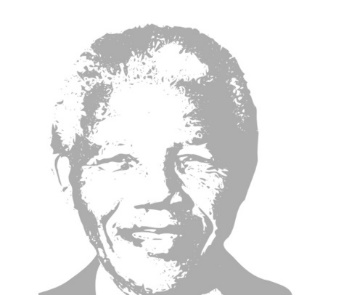 جائزة مانديلا - 2للمدافعين عن حقوق السجناء في العراق2021جائزة مانديلا -2  للمدافعين عن حقوق السجناء في العراق لعام 2021قامت شبكة العدالة للسجناء في عام 2020 و من خلال مشروعها ( تحسين اوضاع حقوق الانسان للمحكومين و الموقوفين في العراق ) و الممول من قبل منظمة مساعدات الشعب النرويجي ( NPA ) ، بالاعلان عن اول جائزة مانديلا في عام 2020 ، وضعت شروط للتقديم ، و خصصت الجائزة الاولى للناشطين في مجال حقوق الانسان ، و قد اجعت اراء اللجنة الخماسية المشكلة من خبراء عراقيين و لبنان و الاردن و مصر ، على اعطاء الجائزة للسيد ( بدل عبدالباقي البرواري ) الموقوف لغاية اليوم على قضايا تتعلق بتنظيم المظاهرات و مطالبة حكومة الاقليم بالمستحقات المالية للموظفين للسنوات المنصرمة ، و هذه الجائزة السنوية تستمر لأربع سنوات ، و تعطى الجائزة الى الاشخاص الاكثر خدمة و تأثيرآ على حقوق السجناء و الموقوفين في العراق.و سوف تخصص شبكة العدالة للسجناء جائزة مانديلا – 2 لسنة ( 2021 ) للباحثين الاجتماعيين و النفسيين العاملين في السجون و الاصلاحيات في العراق و اقليم كوردستان العراق و كذلك تشمل الجائزة القضاة و المدعون العامون و المحققين و الاداريين في إدارات السجون و الصحفيين و الاكاديميين و الناشطون في مجال حقوق الانسان شريطة ان يكون قد قدموا خدمات جليلة للسجناء عن طريق المعاملة الجيدة و كتابة البحوث عن اوضاعهم و تقديم مقترحات الى مجلس النواب او البرلمان أو قدم اية خدمات او معونات قضائية او انسانية ساهمت بشكل فعال في خدمة العدالة الجنائية او تحسين اوضاع حقوق الانسان في السجون و الاصلاحيات ، و نعلن عن فتح باب الترشيح لنيل هذه الجائزة اعتبارآ ( الاول من شهر تموز 2021 ) و اخر موعد لإستلام التقديم ( نهاية شهر ايلول 2021 )  .الهدف من الجائزة هو التنويه بالإنجازات التي حققها أولئك الذين وقفوا أنفسهم لخدمة الإنسانية، مع الإعراب عن الإجلال في الوقت نفسه لحياة نيلسون مانديلا الاستثنائية وتراثه الرائع القائم على المصالحة والانتقال السياسي والتحول الاجتماعي و فكر اللاعنف . وتُمنح الجائزة اعترافا بخدمة الناشط المتفانية للبشرية ، ترويجا للمصالحة والوئام الاجتماعي ، وفي التنمية المجتمعية، استرشادا بمبادئ حقوق الانسان .شبكة العدالة للسجناءشبكة من المنظمات العراقية، العاملة في مجال حقوق الانسان ورصد ومراقبة حقوق السجناء والمحتجزين في العراق، تعمل الشبكة على تطبيق القواعد النموذجية الدنيا لمعاملة السجناء بصورة حيادية. دون تمييز في المعاملة بسبب العنصر أو اللون أو الجنس أو الدين، أو الرأي سياسياً أو غير سياسي، أو المنشأ القومي أو الاجتماعي أو الثروة أو المولد أو أي وضع آخر، واحترام المعتقدات الدينية والمبادئ الأخلاقية للفئة التي ينتسب إليها السجين.الشبكة مجازة من قبل دائرة المنظمات غير الحكومية.تهدف الشبكة الى:نشر ثقافة حقوق السجناء والمحتجزين  رصد وتوثيق الانتهاكات في أماكن الاحتجاز والسجون.توفير المساعدة القانونية للمحتجزين والسجناء.تحسين أوضاع المحتجزين والسجناء وتحقيق العدالة السجينة.تأهيل وتثقيف الهيئات المشرفة على إدارة السجون والسجناء.تقديم مقترحات لتعديل التشريعات العراقية بما يتوافق مع المعايير الدولية لمعاملة السجناء.مراقبة تطبيق المعايير الوطنية والدولية في معاملة النساء والأحداث داخل المحتجزات والسجون.قواعد عمل الشبكةقواعد الأمم المتحدة النموذجية الدنيا لمعاملة السجناء (قواعد نيلسون مانديلا) .نيلسون مانديلا (1918 – 2013)سياسي ومناضل من جنوب أفريقيا وأول رئيس أسود لها. رفض الظلم وحارب العنصرية وأمضى أكثر من ربع قرن في السجن، وحين خرج دافع عن سجانيه، وحرص على تجاوز الأحقاد المتراكمة من أجل الوئام الوطني، حصل على الكثير من الجوائز العالمية والأوسمة والشهادات التكريمية، من أبرزها جائزة نوبل للسلام التي حصل عليها سنة 1993، واختارته الأمم المتحدة سفيرا للنيات الحسنة عام 2005.الترشيح للجائزةيمكن للجهات الآتية ترشيح الباحثين الاجتماعيين و النفسيين لنيل الجائزة:أولاً: الترشيح الذاتي ( يمكن للباحث الاجتماعي أو الباحث النفسي العامل في السجون و الاصلاحيات ممن يجد في نفسه الشروط المعلن عنها لنيل الجائزة المشار اليها ان يقوم بنفسه تقديم السيرة الذاتية و المستمسكات المطلوبة مباشرة ) .ثانياً: الترشيح من المؤسسات الآتية:مؤسسات المجتمع المدني، بالأخص المنظمات غيرالحكومية العاملة في حقوق الانسان ومراقبة السجون والاصلاحيات.الجهات الحكومية ( المقصود الادارات السجنية – أو الادعاء العام – او مجالس المحافظات ).مراحل الترشيح للجائزة وإعلان الفائزالجائزةتمنح للفائز بالجائزة:رسالة و شهادة الحصول على جائزة مانديلا .وسام الجائزة .مكافأة نقدية .شروط التقديم للجائزةيتوجب في المتقدم لنيل جائزة مانديلا – 2 توفر عددآ من الشروط التالية : - الاسهام في التأثير الإيجابي على اوضاع حقوق السجناء و المعتقلين . الاسهام في موائمة التشريعات الوطنية المتعلقة بحقوق السجناء بالمعايير الدولية .يعمل على الدفاع عن حقوق السجناء بصورة خاصة و حقوق الانسان بصورة عامة و مؤمنآ بقواعد مانديلا .قدم دراسات و بحوث حول حقوق السجناء و تحسين اوضاعهم .الشروط العامة:ان يكون عراقي الجنسية .غير محكوم في جرائم لها علاقة بحقوق الانسان .ينبذ العنف والطائفية والارهاب بكل انواعه.الوثائق المطلوبة:ملء الاستمارة الخاصة بالجائزة ( بنفسه أو من قبل المؤسسة المرشحة له ) .السيرة الذاتية مع الوثائق الثبوتية ( جواز السفر أو البطاقة الوطنية )أية وثائق مساندة تدعم ترشيحه للجائزة.اليات الاختيار لنيل الجائزة :-ان يقوم المرشح بتقديم كافة الوثائق المذكورة كشروط للتقديم .يتم تصفية السير الذاتية للمتقدمين من قبل لجنة التصفية و التفريد .يتم عرض المتقدمين للجائزة ممن توفرت فيهم الشروط على لجنة من الخبراء متكونة من الشخصيات الوطنية و الدولية .ارسال الترشيحاتترسل الترشيحات الى البريد الالكتروني الاتي  :-mandela.award@gmail.comاستمارة الترشيح للجائزةنوع الترشيحالمقصود بهذا السؤال هو : هل قام الشخص بترشيح نفسه بنفسه و مليء الاستمارة و قدم الوثائق ؟ ام هناك جهة رشحته ( كأن تكون منظمة او ادارة سجن او مديرية عامة او عمادة كلية او مؤسسة اعلامية ) .... الباب الأولجهة الترشيحالباب الثانيمعلومات شخصية عن المرشح للجائزةالتحصيل الدراسيالوصفصف بإيجاز عمل المرشح في مجال حقوق السجناء ( على ان تزيد على مائة كلمة ) : -المخاطر والمقاومة التي يواجهها المرشحصف المخاطر أو المشاكل أو المقاومة التي يواجهها المرشح بسبب عمله في مجال حقوق السجناء ؟ التجديد/الابتكارصف بإيجاز ما هي جوانب عمل المرشح التي يمكن اعتبارها إبداعية ومتطورة وناجحة .التأثيرصف بإيجاز عمل المرشح في تأثيره على حقوق السجناء  فعاليات تطوعيةصف اهم ثلاثة اعمال تطوعية للمرشح في مجال حقوق السجناء مع ارفاق المستندات الاستمراريةصف عمل المرشح في الاستمرار في تقديم الدفاع و الدعم في مجال حقوق السجناء الجوائز السابقةهل تلقى عمل المرشح أي جائزة إو تقدير علني؟ وإذا كان الأمر كذلك، فما هي الجوائز أو عبارات التقدير أو أشكال التقدير الأخرى التي تم تلقيها، وممن؟المراجعيمكن الاتصال بالمراجع الآتية لتأكيد المعلومات الواردة اعلاهالتوقيع:الاسم:التاريخ:المرحلةالمدةالاجراءاتالأولىمن 1 / 7 /2021  لغاية  30 / 9 /2021استقبال الترشيحات وفرز الاستماراتالثانيةمن 1/ 10/2021  لغاية  30 / 11 /2021اختيار الفائز بالجائزة من قبل لجنة الخبراءالثالثة  شهر كانون الاول /2021 مراسيم الاعلان و تسليم الجائزةنوع الترشيحضع علامة الاجراءذاتيانتقل الى الباب الثاني – اذا كان التقديم ذاتيا لا يستوجب مليء الباب الاول لأنه خاص بمن يتم ترشيحه من قبل الجهات الحكوميةمن قبل جهة حكوميةأكمل كل الحقولاسم المؤسسةنوع المؤسسةالعنوان الكاملاسم الشخص المخولموقع الشخص بالمؤسسةرقم الهاتفالبريد الالكترونيوسائل اتصال أخرىسبب الترشيح باختصارهل حصلتم على موافقة المرشح للجائزةهل حصلتم على موافقة المرشح للجائزةنعملاالرجاء ارفاق ملف تعريفي بالمؤسسةالرجاء ارفاق ملف تعريفي بالمؤسسةالرجاء ارفاق ملف تعريفي بالمؤسسةالرجاء ارفاق ملف تعريفي بالمؤسسةالاسم الثلاثيتاريخ الميلاديومشهرشهرسنةالجنسذكرذكرانثىانثىالمحافظةالوظيفة او العملموقع العملرقم الموبايلالبريد الالكترونيSkypeوسائل اتصال اخرىالدرجة العلميةالتخصصاسم الجامعة او المعهد او المؤسسة التعليميةالمرجع الاول ( إذا كان الترشيح ذاتي )المرجع الاول ( إذا كان الترشيح ذاتي )المرجع الثاني ( اذا كان الترشيح من قبل مؤسسة )المرجع الثاني ( اذا كان الترشيح من قبل مؤسسة )الاسمالاسمالعنوانالعنوانالبريد الالكترونيرقم الهاتفرقم الهاتفالبريد الالكترونيصلته بالمرشحصلته بالمرشح